Picnic/Exposure Visit was conducted for 6th Semester students of Batch 2020 by Department of Education, Govt. Degree College Kulgam on 04/09/2023. The students were taken to Pahalgam. Fifty eight students participated in the picnic and they were accompanied by 08 staff members including faculty and non-teaching.  For Transportation College buses of Degree College Kulgam & Shopian were utilized. The students reported the college campus at 7:15 am and we left to Pahalgam at 8:00 a.m. At 9:30 am buses reached Pahalgam. The students were instructed by the faculty member about the importance of Pahalgam as a tourist spot. The students then visited various parks in Pahalgam wherein they interacted with people belonging to different districts. Students also interacted with some tribal people and tried to gain insight into their culture and lifestyle. At 4:00 pm we left Pahalgam and reached Ashmuqam at 4:30 pm. Keeping in view the desire of students to visit the holy shrine of Hazrat Zain-Ud-Din Wali, students were accompanied to the shrine by all the faculty members. We left Ashmuqam at 6:00 pm and reached the college campus at 7:00 p.m. The students left to their residences at 7:00 pm and students belonging to far flung areas were dropped to respective destinations by faculty members in their personal vehicles.   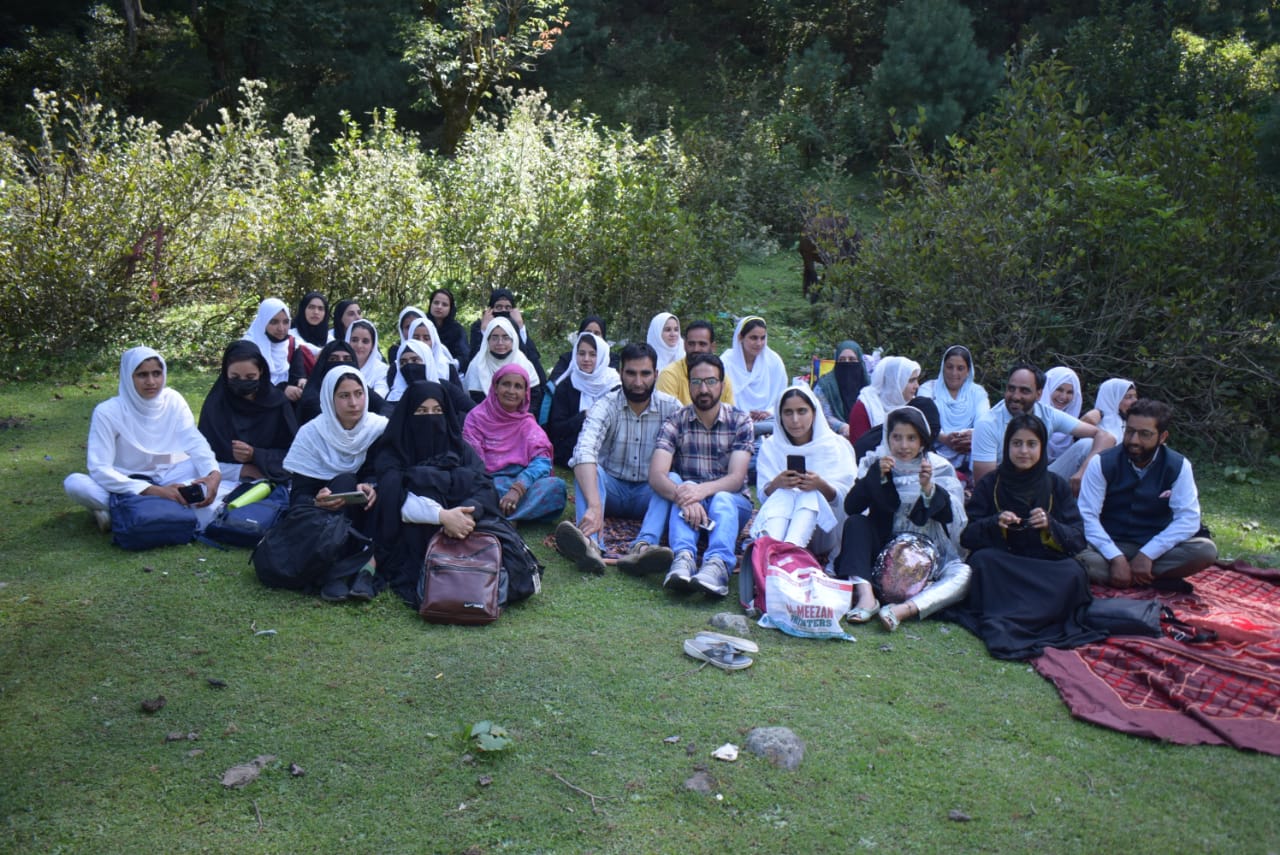 